Об объявлении конкурса по отбору кандидатур на должность главы Тбилисского сельского поселения Тбилисского районаВ соответствии со статьей 36 Федерального закона от 6 октября 2003 года № 131-ФЗ «Об общих принципах организации местного самоуправления в Российской Федерации», статьей  31 Устава Тбилисского сельского поселения Тбилисского района, решением Совета Тбилисского сельского поселения Тбилисского района от 26 июня 2015 года № 79 «Об утверждении Положения о порядке проведения конкурса по отбору кандидатур на должность главы Тбилисского сельского поселения Тбилисского района», Совет Тбилисского сельского поселения Тбилисского района р е ш и л:Провести конкурс по отбору кандидатур на должность главы Тбилисского сельского поселения Тбилисского района (далее – конкурс).Определить: а) дату проведения конкурса – 16 июля 2018 года в 14 часов 00 минут (по московскому времени);б) место проведения - администрация Тбилисского сельского поселения Тбилисского района по адресу: Краснодарский край, Тбилисский район, ст-ца Тбилисская, ул. Новая, 33, 2 этаж, зал заседаний;в) дату начала приема документов - 14 июня 2018 года;г) дату окончания приема документов - 13 июля 2018 года;д) время приема документов - с 09 часов 00 минут до 16 часов 00 минут, перерыв с 12 часов 00 минут до 13 часов 00 минут, время московское, выходные дни: суббота, воскресенье;е) место приема документов – Краснодарский край, Тбилисский район, ст-ца Тбилисская, ул. Новая, дом 33, кабинет № 13;ж) телефон для получения справочной информации: 8(86158)3-20-40;3. Назначить членами конкурсной комиссии:-  Соломахина Веньямина Викторовича, председателя Совета Тбилисского сельского поселения Тбилисского района;- Войтова Валерия Вячеславовича, заместителя главы Тбилисского сельского поселения Тбилисского района;- Здоровенко Валентину Владимировну, заместителя начальникаотдела делопроизводства и организационно-кадровой работы администрации Тбилисского сельского поселения Тбилисского района;- Погосову Ларису Юрьевну, эксперта по кадрам администрации Тбилисского сельского поселения Тбилисского района.4. Направить данное решение  главе муниципального образования Тбилисский район.5. Контроль за выполнением решения возложить на постоянную комиссию Совета Тбилисского сельского поселения Тбилисского района по вопросам осуществления населением местного самоуправления, торговле и бытовому обслуживанию населения, мобилизационной подготовки, гражданской обороны чрезвычайных ситуаций, пожарной безопасности (Соболева).6. Отделу делопроизводства и организационно-кадровой работы администрации Тбилисского сельского поселения Тбилисского района (Воронкин) опубликовать настоящее решение в районной газете «Прикубанские огни», сетевом издании «Информационный портал Тбилисского района», а также на официальном сайте администрации Тбилисского сельского поселения Тбилисского района в информационно-телекоммуникационной сети «ИНТЕРНЕТ».7. Решение вступает в силу со дня его опубликования.Исполняющий обязанности главыТбилисского сельского поселенияТбилисского района                                                              В.В. ВойтовПредседатель СоветаТбилисского сельского поселения Тбилисского района                                                              В.В. Соломахин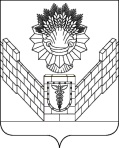                                                         СОВЕТ              ТБИЛИССКОГО СЕЛЬСКОГО ПОСЕЛЕНИЯ                                 ТБИЛИССКОГО РАЙОНА                                               РЕШЕНИЕ от 31 мая 2018 года                                                                      № 362                                                        ст-ца Тбилисская